Workforce Management Handbook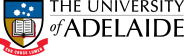 This form is to be used when a staff member is leaving their employment with the University to ensure any necessary tasks are completed prior to or on the staff member’s last day of employment.        Completed checklist should be retained in the local areaSTAFF MEMBER DETAILSSTAFF MEMBER DETAILSSTAFF MEMBER DETAILSSTAFF MEMBER DETAILSSTAFF MEMBER DETAILSSTAFF MEMBER DETAILSStaff ID:	Position Title:		School/Branch: 		 Work phone: 		Title:	Family Name:	Given names (in full): 		 Last day of employment (end date after any leave which is taken prior to leaving):		Staff ID:	Position Title:		School/Branch: 		 Work phone: 		Title:	Family Name:	Given names (in full): 		 Last day of employment (end date after any leave which is taken prior to leaving):		Staff ID:	Position Title:		School/Branch: 		 Work phone: 		Title:	Family Name:	Given names (in full): 		 Last day of employment (end date after any leave which is taken prior to leaving):		Staff ID:	Position Title:		School/Branch: 		 Work phone: 		Title:	Family Name:	Given names (in full): 		 Last day of employment (end date after any leave which is taken prior to leaving):		Staff ID:	Position Title:		School/Branch: 		 Work phone: 		Title:	Family Name:	Given names (in full): 		 Last day of employment (end date after any leave which is taken prior to leaving):		Staff ID:	Position Title:		School/Branch: 		 Work phone: 		Title:	Family Name:	Given names (in full): 		 Last day of employment (end date after any leave which is taken prior to leaving):		CHECKLIST DETAILSCHECKLIST DETAILSCHECKLIST DETAILSCHECKLIST DETAILSCHECKLIST DETAILSCHECKLIST DETAILSNoActionsActionsYNN/A1I have completed the Resignation Advice Form specifying my last day of employmentI have completed the Resignation Advice Form specifying my last day of employment2I have applied via SSO for any leave I am intending to take prior to my resignation/retirementI have applied via SSO for any leave I am intending to take prior to my resignation/retirement3I have returned all University property including:3   Laptop other electronic devices   Motor vehicle3   Car park permit   Mobile phone3   Building access/staff ID card   Library Books3   Credit Cards   Research documents etc3   Other (if required)YNN/A4I have made arrangements with Custom Fleet in relation to my novated vehicle leaseI have made arrangements with Custom Fleet in relation to my novated vehicle lease5I have attended to the following: I have attended to the following:  Cancelled Mobile and Data Plans Cancelled Mobile and Data Plans Hard copy papers/documents filed in Content Manager record file Hard copy papers/documents filed in Content Manager record file Electronic files are in appropriate University Drive/s Electronic files are in appropriate University Drive/s Email (inbox, other personal folders) cleared Voicemail message cancelled Removing any University data from all personal devices Removing any University data from all personal devices Handover of ongoing/current tasks with my supervisor Handover of ongoing/current tasks with my supervisor Change ownership of any Shared Mailbox, Folders or Box Drives Change ownership of any Shared Mailbox, Folders or Box Drives Remove details from UoA Phone Directory Remove details from UoA Phone DirectoryPlease call Corporate Information Services on 35334 if you need assistance.Please call Corporate Information Services on 35334 if you need assistance.6Academic Teaching StaffAcademic Teaching StaffYNN/AI have made arrangements to inform all my students (where appropriate) that I am leaving the University.I have made arrangements to inform all my students (where appropriate) that I am leaving the University.7Professional StaffProfessional StaffYNN/AI have made arrangements to either take or claim untaken Time off in Lieu of Overtime (TOIL) which has been approved by my supervisor in accordance with Clause 3.6 of the Enterprise Agreement and which I was unable to take during employment.I have made arrangements to either take or claim untaken Time off in Lieu of Overtime (TOIL) which has been approved by my supervisor in accordance with Clause 3.6 of the Enterprise Agreement and which I was unable to take during employment.STAFF MEMBER (For signature)STAFF MEMBER (For signature)STAFF MEMBER (For signature)STAFF MEMBER (For signature)STAFF MEMBER (For signature)STAFF MEMBER (For signature)I certify that all details above are correct and all University property has been returned to my supervisor. Signature:	Date: 	I certify that all details above are correct and all University property has been returned to my supervisor. Signature:	Date: 	I certify that all details above are correct and all University property has been returned to my supervisor. Signature:	Date: 	I certify that all details above are correct and all University property has been returned to my supervisor. Signature:	Date: 	I certify that all details above are correct and all University property has been returned to my supervisor. Signature:	Date: 	I certify that all details above are correct and all University property has been returned to my supervisor. Signature:	Date: 	SUPERVISOR (For signature)SUPERVISOR (For signature)SUPERVISOR (For signature)SUPERVISOR (For signature)SUPERVISOR (For signature)SUPERVISOR (For signature)Supervisor’s Name	Signature:	Date: 	Supervisor’s Name	Signature:	Date: 	Supervisor’s Name	Signature:	Date: 	Supervisor’s Name	Signature:	Date: 	Supervisor’s Name	Signature:	Date: 	Supervisor’s Name	Signature:	Date: 	Workforce Management HandbookLeaving the University ChecklistEffective Date:31/08/2023Version 3.0Authorised byDirector, HR Shared ServicesReview Date:30/08/2026Page 1 of 1